Приложение к постановлению Администрации городского округа город РыбинскЯрославской областиот ___________  № ________ Муниципальная программа«Развитие физической культуры и спортав городском округе город РыбинскЯрославской области»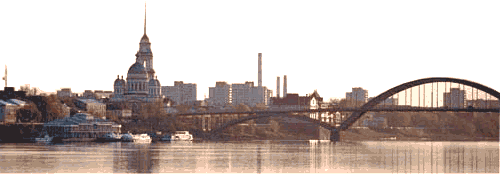 Рыбинск2020 годСОДЕРЖАНИЕ ПРОГРАММЫПаспорт муниципальной программыАНАЛИЗ СУЩЕСТВУЮЩЕЙ СИТУАЦИИИ ОЦЕНКА ПРОБЛЕМ, РЕШЕНИЕ КОТОРЫХ ОСУЩЕСТВЛЯЕТСЯ ПУТЕМ РЕАЛИЗАЦИИ МУНИЦИПАЛЬНОЙ ПРОГРАММЫВ соответствии со статьей 16 Федерального закона от 06.10.2003 № 131-ФЗ «Об общих принципах организации местного самоуправления в Российской Федерации», а также Уставом городского округа город Рыбинск Ярославской области Департамент по физической культуре, спорту и молодежной политике Администрации городского округа город Рыбинск (далее по тексту – Департамент) обеспечивает условия для развития на территории городского округа физической культуры, школьного спорта и массового спорта, организацию проведения официальных физкультурно-оздоровительных и спортивных мероприятий городского округа.По состоянию на 31.12.2019 года численность занимающихся физической культурой и спортом в городском округе город Рыбинск в возрасте от 3 до 79 лет - 71 687 человек (что составляет 41,6% от общей численности населения), культивируется 58 видов спорта. В настоящее время в Рыбинске функционируют 13 спортивных школ из них 7 СШОР и 6 СШ, на базах которых занимается 5 388 воспитанников на бюджетной основе и 945 человек на платной основе.В городе имеется материально-спортивная база: 321 спортсооружение, единовременная пропускная способность которых 8566 человек. Из них: 4 стадиона, 4 плавательных бассейна, 64 спортивных зала, 1 крытый спортивный объект с искусственным льдом, 2 легкоатлетических манежа с 200 метровой круговой дорожкой, 133 плоскостных сооружения, 3 лыжных базы, 9 тиров, 1 биатлонный комплекс и 62 других спортивных сооружения, 38 объектов городской и рекреационной инфраструктуры (спорт площадка с тренажерами, сезонный каток).В зимнее время функционируют 30 хоккейных кортов и ледовых площадок.Из 321 спортивных сооружений города в федеральной собственности находятся – 12 спортсооружений, в собственности Ярославской области – 27 спортсооружений, в муниципальной собственности – 265 спортсооружений и 17 сооружений находятся в частной собственности. С 2020 года началась реконструкция стадиона «Сатурн» (ул. Ак.Губкина, 10), которая будет осуществлена в 2 этапа: 2020 год - капитальный ремонт восточной трибуны, в 2021 году запланирован капитальный ремонт легкоатлетических секторов и футбольного поля. В настоящее время также ведется проектирование крытого ледового корта.Всего в городе в сфере физической культуры и спорта осуществляют работу 541 человек. На сегодняшний день в Рыбинске существует 56 дошкольных образовательных организаций и 29 общеобразовательных организаций, в которых 7891 детей посещают занятия по физической культуре. Все дошкольные и образовательные учреждения укомплектованы квалифицированными кадрами. Спортивные школы города тесно взаимодействуют с общеобразовательными организациями и дошкольными образовательными организациями: Тренеры МУ СШ № 5 проводят занятия в шести образовательных организациях (СОШ № 11, 17, 27, 32, 44, ООШ № 15) по обучению детей игре в шахматы. Традиционными стали городские соревнования по шахматам среди воспитанниковдошкольных учреждений, общеобразовательных организаций среди детей начальных классов, детей до 15 лет «Белая ладья». Тренерами МАУ СШ №6 ведется работа по развитию футбола путем создания спортивных классов на базе общеобразовательной организации СОШ № 43. Тренеры МАУ СШОР №2 проводят занятия по легкой атлетике на базах восьми общеобразовательных организаций (СОШ №№, 6, 11, 17, 21, 32, 44, гимн.8, лицей	 2). В пяти общеобразовательных организациях (СОШ №№ 5, 6, 12, 24, 28) тренеры МУ СШОР №3 проводят занятия по настольному теннису, баскетболу и волейболу. В МАУ СШ «Переборец», МУ СШОР «Металлист», МАУ СШ «Метеор» и МАУ СШОР «ТЕМП» проводятся спортивные мероприятия для учащихся начальных классов близлежащих школ. Ежегодно Департаментом проводятся летние и зимние спортивные праздники во всех районах города. Все государственные профессиональные образовательные учреждения укомплектованы квалифицированными кадрами. Традиционно проводится Спартакиада среди государственных профессиональных образовательных учреждений по 10 видам спорта.Ежегодно рыбинские спортсмены завоевывают большое количество призовых мест, что способствует увеличению количества спортсменов со спортивными разрядами и званиями. По состоянию на 31.12.2019 года в спортивных школах города занимаются 388 спортсмена высокого уровня, в том числе: 1 Заслуженный мастер спорта России, 15 мастеров спорта России международного класса, 99 мастеров спорта России и 273 кандидата в мастера спорта России. В 2019 году присвоены следующие спортивные звания:- Мастера спорта России – 15 спортсменам (гиревой спорт – 1, пауэрлифтинг – 7, шорт – трек – 1, морское многоборье – 4, стрельба из лука – 1, спортивная акробатика - 1). За отчетный период рыбинскими спортсменами завоевано: 528 призовых мест на Российских соревнованиях и 46 призовых мест – на международных соревнованиях. В целях материального стимулирования лучших перспективных спортсменов города Рыбинска в 2019 году (на период с января – декабрь) назначено 25 ежемесячных персональных стипендий Главы городского округа город Рыбинск. Общая сумма выплат из средств городского бюджета составила 2 352 000,00 рублей.В спортивных школах работают медицинские работники, которые ведут наблюдения за здоровьем занимающихся физической культурой и спортом. В большинстве спортивных школ города имеются штатные единицы врачей, которые осуществляют медицинский контроль за занимающимися физкультурой и спортом, обслуживают городские и школьные соревнования. Одним из важных аспектов привлечения жителей города к здоровому образу жизни является сдача нормативов Всероссийского физкультурно-спортивного комплекса «Готов к труду и обороне» (ГТО). За 2019 год приняли участие в выполнении нормативов, испытаний (тестов) комплекса ВФСК ГТО – 2186 человек в возрасте от 18 до 79 лет (VI-XI ступени), зарегистрированные в электронной базе). В городе на базе МУ СШОР №2 создан центр тестирования Всероссийского физкультурно-спортивного комплекса «Готов к труду и обороне», кроме центра тестирования на базах общеобразовательных школ созданы места тестирования Всероссийского физкультурно-спортивного комплекса «Готов к труду и обороне».За период 2020 – 2023 гг в Рыбинске планируется провести не менее 30 мероприятий ГТО. Кроме этого для подготовки к сдаче нормативов ГТО на территории города Рыбинск в различных микрорайонах города устанавливаются специализированные уличные площадки и комплексы.Проведение соревнований в городе Рыбинске играет важную роль в пропаганде здорового образа жизни, привлечении рыбинцев к занятиям физической культурой и спортом. Ежегодно проводится большое количество соревнований различного уровня. В течение 2019 года проведено 398 соревнований различного уровня с участием 46144 человек: 301 городское с участием 29922 человек, 63 областных с участием 8641 человек, 33 всероссийских с участием 4987 человек и 1 международное с участием 2594 человека («Деминский лыжный марафон»).В летний период в городе организуется работа лагерей дневного пребывания (спортивное направление) на базе учреждений спорта и молодежной политики с охватом не менее 500 детей ежегодно.В настоящее время также организована физкультурно-массовая и оздоровительная работа среди рабочих и служащих на предприятиях города.Ежегодно проводятся массовые мероприятия: праздник «День спорта» для детей всех общеобразовательных школ города; «День города», «День физкультурника», «Олимпийский день», дни микрорайонов.С целью популяризации физической культуры и спорта среди обучающихся общеобразовательных и дошкольных учреждений города с 2017 года на территории города Рыбинска реализуется областной фестиваль «Я спортсмен»! Количество участников за 2019 год - 5044 человека (учащиеся школ, воспитанники детских садов). К 2023 году планируется проведение областных фестивалей, с охватом не менее 5000 человек ежегодно.На территории городского округа город Рыбинск Ярославской области осуществляют деятельность: 29 спортивных клубов по месту учебы (количество занимающихся 8455 человек), 1 спортивный клуб муниципальной системы образования городского округа город Рыбинск «МоПеды» (35 человек), 9 спортивных клубов на базе спортивных школ (количество занимающихся 511 человек),  10 клубов по месту жительства (количество занимающихся 661 человек), 1 спортивный клуб на базе высшего учебного заведения РГАТУ им. П.А. Соловьева (количество занимающихся 580 человек), 1 спортивный клуб на базе государственного профессионального образовательного учреждения ГПОАУ ЯО «Рыбинский профессионально – педагогический колледж» - ФСК "Волга-РППК", 3 клуба на базе предприятий города Рыбинска, (общее количество участников 13 000 человек), 12 спортивных клубов города Рыбинска (общественные организации), (ориентировочное количество занимающихся 975 человек), 26 фитнес – клубов и фитнес – центров.В городе организованы бесплатные группы здоровья среди инвалидов по плаванию и настольному теннису. Проводятся городские соревнования среди инвалидов по настольному теннису, шашкам, шахматам, региональные по пауэрлифтингу. Ежегодно сборная команда города участвует в Областном фестивале инвалидов. Лучшие спортсмены - инвалиды участвуют в первенствах Мира, Европы, России и области, всероссийских международных соревнованиях.Для развития конкурентной среды, доступности и повышения качества предоставляемых услуг в Ярославской области (в том числе в городском округе город Рыбинск Ярославской области) с 2017 года реализуется муниципальный социальный заказ на оказание муниципальных услуг в сфере физической культуры и спорта, в соответствии с постановлением Правительства Ярославской области от 19.05.2017 №412-п «О проведении в Ярославской области эксперимента по реализации государственного (муниципального) социального заказа на оказание отдельных государственных (муниципальных) услуг в социальных сферах». В 2019 и 2020 гг. из бюджета городского округа город Рыбинск Ярославской области выделены средства в размере 600,00 тыс.руб. в год на реализацию муниципального социального заказа в сфере физической культуры, спорта и молодежной политике. Разнообразная спортивная база города способствует развитию спортсменов высокого уровня и их достижениям в различных видах спорта.Основные программные мероприятия, связанные с развитием массового спорта:- развитие физической культуры и спорта в образовательных учреждениях;- развитие физической культуры и спорта по месту жительства граждан;- организация пропаганды физической культуры и спорта;- финансирование развития и модернизация спортивной инфраструктуры;- развитие спорта высших достижений и совершенствование подготовки спортивного резерва.В настоящее время имеется ряд проблем, влияющих на развитие физической культуры и спорта в городе, требующих решения, в том числе:- несоответствие уровня материальной базы и инфраструктуры для занятий физической культурой и спортом требованиям, предусмотренным действующим законодательством для реализации программ спортивной подготовки, разработанных в соответствии с требованиями федеральных стандартов спортивной подготовки; недостаточное количество спортивных объектов «шаговой доступности»;- недостаточность спортивных баз, удовлетворяющих в полном объеме потребности муниципальных учреждений по техническому и временному параметрам.В связи с технической изношенностью, в виду многолетней эксплуатации существующая материально - техническая база г. Рыбинска требует восстановления и модернизации.Цели, задачи и ожидаемый результат от реализации МУНИЦИПАЛЬНОЙ программыЦели программы:- Обеспечение условий для развития на территории городского округа город Рыбинск физической культуры и массового спорта. Задачами программы являются:- Повышение интереса различных категорий населения города к занятиям физической культурой и спортом;- Повышение мотивации к регулярным занятиям спортом спортсменов, занимающихся в спортивных учреждениях;- Развитие инфраструктуры спорта;Ожидаемые результаты от реализации программы:- Увеличение доли населения, систематически занимающегося физкультурой и спортом в возрасте от 3-х до 79 лет к 2023 году до 42,5%.- Увеличение доли занимающихся на этапе высшего спортивного мастерства в муниципальных учреждениях, осуществляющих спортивную подготовку, в общем количестве занимающихся на этапе спортивного совершенствования в муниципальных учреждениях, осуществляющих спортивную подготовку к 2023 году до 33%.-	Увеличение доли граждан в возрасте от 6 - 15 лет, занимающихся в муниципальных учреждениях сферы физическая культура и спорт в общей численности детей и молодежи в возрасте 6 - 15 лет к 2023 году до 88,7%.- Увеличение доли спортсменов-разрядников в общем количестве лиц в муниципальных учреждениях сферы физическая культура и спорт к 2023 году до 46%.- Увеличение доли спортсменов-разрядников, имеющих разряды и звания (от 1 разряда до спортивного звания «Заслуженный мастер спорта») в общем количестве спортсменов-разрядников, в муниципальных учреждениях сферы физическая культура и спорт к 2023 году до 27%.- Увеличение доли населения городского округа город Рыбинск Ярославской области, выполнившего нормативы испытаний (тестов) Всероссийского физкультурно-спортивного комплекса «Готов к труду и обороне» в общей численности населения, принявшего участие в выполнении нормативов испытаний (тестов) Всероссийского физкультурно-спортивного комплекса «Готов к труду и обороне» к 2023 году до 25%.- Уровень обеспеченности населения спортивными сооружениями исходя из единовременной пропускной способности объектов спорта к 2022 году до 41,5%.- Сохранение количества присвоенных спортивных званий спортсменам города Рыбинск. Не менее 20 званий в год.- Сохранение количества проводимых в городе спортивно-массовых мероприятий. Не менее 400 мероприятий в год.СОЦИАЛЬНО-ЭКОНОМИЧЕСКОЕ ОБОСНОВАНИЕ МУНИЦИПАЛЬНОЙ ПРОГРАММЫРеализация программы будет способствовать решению проблем в сфере физической культуры и спорта, таких как недостаточность спортивных баз, удовлетворяющих в полном объеме потребности муниципальных учреждений по техническому и временному параметрам, а также их несоответствие требованиям действующего законодательства, что в конечном итоге повысит доступность и качество спортивно-оздоровительного этапа подготовки, тренировочного процесса и проведения спортивных соревнований для различных категорий населения.Социальный эффект от реализации мероприятий программы заключается:- в привлечении населения города к систематическим занятиям физической культурой и спортом;- в создании условий для устойчивого развития физической культуры и спорта на территории города;- в развитии материально-технической базы сферы физической культуры и спорта;- в повышении эффективности физкультурно-спортивной работы с детьми, подростками и молодежью, в том числе с несовершеннолетними, находящимися в социально опасном положении, имеющими ограниченные возможности здоровья;- в обеспечении развития и поддержки детско-юношеского спорта.Можно выделить следующие основные преимущества программно-целевого метода:- комплексный подход к решению проблемы;- выполнение мероприятий подпрограмм по направлениям;- распределение полномочий и ответственности между исполнителями мероприятий подпрограмм;- планирование мероприятий подпрограмм и мониторинг результатов их реализации;- обоснование необходимых для реализации программы финансовых средств.Основными рисками, которые могут осложнить решение обозначенных задач программно-целевым методом, являются:- ухудшение социально-экономической ситуации;- недостаточное ресурсное обеспечение запланированных мероприятий;- техническая изношенность существующей материально-технической базы;- недостаточность спортивных баз, удовлетворяющих потребности граждан.Указанные риски могут привести к значительному снижению эффективности реализуемых мер, направленных на решение задач, определенных программой.Расчет финансовых затрат программы произведен в соответствии с учетом расходов уже проведенных мероприятий, а также согласно планируемому объему финансовых средств федерального, областного и местного бюджета.Экономический эффект программы достигается путем оптимального и рационального расходования бюджетных средств в соответствии с целями и задачами для достижения социально значимых результатов, обозначенных в программе, а также привлечения иных источников для реализации программы.IV. ФИНАНСИРОВАНИЕ МУНИЦИПАЛЬНОЙ ПРОГРАММЫОбщий объем финансирования (выделено в бюджете/финансовая потребность)793,196 /1939,973 млн. руб., в т. ч.: Средства городского бюджета, в т. ч:Средства областного бюджета, в т. ч.:Средства федерального бюджета, в т. ч.:V. МЕХАНИЗМ РЕАЛИЗАЦИИ МУНИЦИПАЛЬНОЙ ПРОГРАММЫУправление программой осуществляется Департаментом путем:- реализации мероприятий по соответствующим направлениям подпрограмм, входящих в состав муниципальной программы;- сбора, обобщения и анализа отчетных материалов с разбивкой по подпрограммам в зависимости от направления;- осуществления мониторинга и анализа реализации программы, а также проведения оценки её эффективности  согласно принятой методике.Основные сведения о результатах реализации программы, выполнении целевых показателей, а также о результатах реализации программных мероприятий размещаются в сети Интернет на сайте Департамента.Реализация мероприятий подпрограмм осуществляется в пределах и объёмах, предусмотренных бюджетом города. Департамент осуществляет координацию основных направлений работы в соответствии с мероприятиями подпрограмм, включенных в программу.VI. ИНДИКАТОРЫ РЕЗУЛЬТАТИВНОСТИ МУНИЦИПАЛЬНОЙ программыПаспорт подпрограммы «Развитие физической культуры и спорта в городском округе город Рыбинск Ярославской области»I. Цели и задачи ПОДпрограммыЦель подпрограммы:- увеличение количества населения, систематически занимающегося физической культурой и спортом.Задачами подпрограммы являются:- повышение интереса различных категорий населения города к занятиям физической культуры и спорта;- повышение мотивации к регулярным занятиям спортом спортсменов, занимающихся в спортивных учреждениях;- развитие инфраструктуры спорта.II. СОЦИАЛЬНО-ЭКОНОМИЧЕСКОЕ ОБОСНОВАНИЕ ПОДПРОГРАММЫПодпрограмма призвана способствовать решению проблем в сфере физической культуры и спорта, что в конечном итоге повысит доступность и качество спортивно-оздоровительных занятий, тренировочного процесса и проведения спортивных соревнований для различных категорий населения.Можно выделить следующие основные преимущества программного метода:- комплексный подход к решению проблемы;- выполнение мероприятий подпрограмм по направлениям;- распределение полномочий и ответственности между исполнителями мероприятий подпрограммы;- планирование мероприятий подпрограммы и мониторинг результатов ее реализации;- обоснование необходимых для реализации программы финансовых средств.III. ФИНАНСИРОВАНИЕ ПОДПРОГРАММЫОбщий объем финансирования (выделено в бюджете/финансовая потребность)236,786 /676,463 млн. руб., в т. ч.: Средства городского бюджета, в т. ч:Средства областного бюджета, в т. ч.:Средства федерального бюджета, в т. ч.:IV. МЕХАНИЗМ РЕАЛИЗАЦИИ ПОДПРОГРАММЫУправление подпрограммой осуществляется Департаментом путем:- координации действий исполнителей и соисполнителей подпрограммных мероприятий;- ежегодного анализа деятельности всех подразделений Администрации городского округа город Рыбинск, участвующих в реализации подпрограммных мероприятий;- осуществление мониторинга и анализ реализации подпрограммы, а также проведение оценки её эффективности согласно принятой методике;- ежегодного отчёта о выполнении программы в целом.Основные сведения о результатах реализации подпрограммы, выполнении целевых показателей, а также о результатах реализации программных мероприятий размещаются в сети Интернет на сайте Департамента.Реализация мероприятий подпрограммы осуществляется в пределах и объёмах, предусмотренных бюджетом города сумм. Департамент осуществляет работу по заключению договоров со спортивными организациями о совместной деятельности по развитию физической культуры и спорта, координацию основных направлений работы различных учреждений в области физической культуры и спорта.V. ИНДИКАТОРЫ реализации ПОДпрограммыVI.ПЕРЕЧЕНЬ МЕРОПРИЯТИЙ ПОДПРОГРАММЫПаспорт подпрограммы «Ведомственная целевая программа по физической культуре и спорту»Общая потребность в финансовых ресурсах из бюджета городского округа город РыбинскОбщий объем финансирования (выделено в бюджете/финансовая потребность)556,41/1263,51 млн. руб.,Средства городского бюджета, в т. ч.:I. Краткое описание текущей ситуацииВ городе Рыбинске большое внимание уделяется развитию системы физической культуры и спорта, направленной на формирование здорового образа жизни населения и достижения высоких спортивных результатов. Большая часть работы в этом направлении ведется Департаментом.Департамент является отраслевым (функциональным) органом Администрации городского округа город Рыбинск, обладающим правами юридического лица, осуществляющим полномочия по обеспечению условий для развития на территории города физической культуры и массового спорта, организации проведения официальных физкультурно-оздоровительных и спортивных мероприятий города Рыбинск, по содержанию и развитию сети подведомственных муниципальных учреждений, координации их деятельности.По состоянию на 31.12.2019 года численность занимающихся физической культурой и спортом в городском округе город Рыбинск Ярославской области в возрасте от 3 до 79 лет - 71 687 человек (что составляет 41,6% от общей численности населения), культивируется 58 видов спорта. В настоящее время в Рыбинске функционируют 13 спортивных школ из них 7 СШОР и 6 СШ, на базах которых занимается 5 388 воспитанников на бюджетной основе и 945 человек на платной основе.Муниципальные учреждения, подведомственные Департаменту, предоставляют (выполняют) услуги (работы) населению города Рыбинск в соответствии с перечнем оказываемых (выполняемых) услуг (работ), утвержденными нормативными правовыми актами, муниципальными заданиями и стандартами качества.	Департаментом проводится работа по укреплению материально-технической базы учреждений отрасли. Ежегодно планируются ремонты в зданиях спортивных школ для проведения тренировочного процесса. Приоритетным направлением в строительстве спортивных объектов на 2020 – 2021 гг является реконструкция центрального стадиона «Сатурн» (ул. Академика Губкина, 10), проектирование и строительство физкультурно-оздоровительного комплекса открытого типа по адресу г. Рыбинск, ул.С.Перовской, д.7 в рамках национального проекта «Демография», Федерального проекта «Спорт – норма жизни». В настоящее время также осуществляется проектирование крытого ледового корта.Вместе с тем сохраняются проблемы, препятствующие дальнейшему процессу развития физической культуры и спорта в городе Рыбинск, повышению результативности тренировочного процесса.Современный спорт подвержен различным новациям и требует особого внимания к подготовке специалистов, владеющих новейшими методиками работы со спортсменами. Наблюдается отсутствие притока молодых специалистов, получивших высшее физкультурное педагогическое образование. Однако, количество занимающихся в спортивных школах ежегодно увеличивается, и со стороны Департамента прикладываются все усилия для переквалификации опытных спортсменов в молодых тренеров.II. Цель ВЦП - обеспечение условий для развития на территории городского округа город Рыбинск Ярославской области физической культуры и массового спортаIII.Задачи, результаты и мероприятия ВЦПИспользуемые сокращенияДФКСиМП – департамент по физической культуре, спорту и молодежной политике Администрации городского округа город Рыбинск;ДО – департамент образования Администрации городского округа город Рыбинск;подведомственные учр. – учреждения, подведомственные департаменту по физической культуре, спорту и молодежной политике Администрации городского округа город Рыбинск и в п. 3.3 мероприятия подпрограммы «Развитие физической культуры и спорта в городском округе город Рыбинск» также учреждения, подведомственные департаменту образования Администрации городского округа город Рыбинск;УС – управление строительства городского округа город Рыбинск;ДИЗО – департамент имущественных и земельных отношений администрации городского округа город Рыбинск;МУ «ЦБ УФКС и МП» - муниципальное учреждение «Централизованная бухгалтерия учреждений физической культуры, спорта и молодежной политики»;ПУ – профессиональные учреждения;ПЛ – профессиональные лицеи;ССУЗ – средне-специальные учебные заведения;МАУ СШОР – муниципальное автономное учреждение спортивная школа олимпийского резерва;МУ СШОР – муниципальное учреждение спортивная школа олимпийского резерва;МУ СШ – муниципальное учреждение спортивная школа;ГБ – городской бюджет;ОБ – областной бюджет; ФБ – федеральный бюджет;Др. ист. – другие источники.	Директор Департамента по физической культуре, спорту и молодежной политике 																														О.Б. КондратенкоПаспорт муниципальной программы4Анализ существующей ситуации и оценка проблем, решение которых осуществляется путем реализации муниципальной программы Цели, задачи программы и ожидаемый результат от реализации программыСоциально-экономическое обоснование муниципальной программы Финансирование муниципальной программыМеханизм реализации муниципальной программыИндикаторы реализации муниципальной программы6910111212Подпрограмма«Развитие физической культуры и спорта в городском округе город Рыбинск»15Подпрограмма«Ведомственная целевая программа (ВЦП) по физической культуре и спорту» 24Наименование муниципальной программы (МП)Развитие физической культуры и спорта в городском округе город Рыбинск Ярославской области Срок реализации МП2020-2023 годыОснования для разработки МП- Федеральный закон от 04.12.2007 № 329-ФЗ «О физической культуре и спорте в Российской Федерации»- Федеральный закон от 06.10.2003 N 131-ФЗ «Об общих принципах организации местного самоуправления в Российской Федерации» - Постановление Правительства Российской Федерации от 15.04.2014 № 302 «Об утверждении государственной программы Российской Федерации «Развитие физической культуры и спорта»- Постановление Правительства Ярославской области от 06.03.2014 № 188-п «Об утверждении стратегии социально-экономического развития Ярославской области до 2025 года»- Постановление Правительства Ярославской области от 14.07.2017 № 582-п «Об областной целевой программе "Развитие материально-технической базы физической культуры и спорта Ярославской области" на 2017 - 2022 годы»- Постановление Правительства Ярославской области от 30.03.2020 № 279-п «О региональной целевой программе "Создание условий для занятий физической культурой и спортом в Ярославской области" на 2020 - 2024 годы»- Решение Муниципального Совета городского округа город Рыбинск от 28.03.2019 №47 «О стратегии  социально-экономического развития городского округа город Рыбинск на 2018-2030 годы»- Постановление Администрации городского округа город Рыбинск Ярославской области от 08.06.2020 № 1306 «О муниципальных программах» - Постановление Администрации городского округа город Рыбинск от 06.06.2014 № 1727 «О программах городского округа город Рыбинск»- решение Муниципального Совета городского округа город Рыбинск от 12.12.2019 № 94 «О бюджете городского округа город Рыбинск на 2020 и на плановый период 2021 и 2022 годов»- Устав городского округа город Рыбинск Ярославской области (принят решением Муниципального Совета городского округа город Рыбинск от 19.12.2019 № 98)Заказчик МПАдминистрация городского округа город РыбинскОтветственный исполнитель - руководитель МПДиректор департамента по физической культуре, спорту и молодежной политике Администрации городского округа город РыбинскКуратор МПЗаместитель Главы Администрации по социальным вопросамПеречень подпрограмм МППодпрограмма «Развитие физической культуры и спорта в городском округе город Рыбинск Ярославской области»;Подпрограмма «ВЦП по физической культуре и спорту»Цели МПОбеспечение условий для развития на территории городского округа город Рыбинск физической культуры и спорта.Задачи МП- увеличение количества населения, систематически занимающегося физической культурой и спортом;-  повышение интереса различных категорий населения города к занятиям физической культурой и спортом;- повышение мотивации к регулярным занятиям спортом спортсменов, занимающихся в спортивных учреждениях;- развитие инфраструктуры спорта;- организация проведения официальных физкультурно-оздоровительных и спортивных мероприятий городского округа.Объемы и источники финансирования МПОбщий объем финансирования (выделено в бюджете/финансовая потребность) 793,196/1939,973 млн. руб., в т. ч.: Средства городского бюджета, в т. ч:Средства областного бюджета, в т. ч.:Средства федерального бюджета, в т. ч.:Основные ожидаемые результаты реализации МПУвеличение доли населения, систематически занимающегося физкультурой и спортом в возрасте от 3-х до 79 лет к 2023, году до 42,5%.Увеличение доли занимающихся на этапе высшего спортивного мастерства в муниципальных учреждениях, осуществляющих спортивную подготовку, в общем количестве занимающихся на этапе спортивного совершенствования в муниципальных учреждениях, осуществляющих спортивную подготовку к 2023 году до 33%.Увеличение доли граждан в возрасте от 6 - 15 лет, занимающихся в муниципальных учреждениях сферы физическая культура и спорт в общей численности детей и молодежи в возрасте 6 - 15 лет к 2023 году до 88,7%.Увеличение доли спортсменов-разрядников в общем количестве лиц в муниципальных учреждениях сферы физическая культура и спорт к 2023 году до 46%.Увеличение доли спортсменов-разрядников, имеющих разряды и звания (от 1 разряда до спортивного звания «Заслуженный мастер спорта») в общем количестве спортсменов-разрядников, занимающихся в муниципальных учреждениях сферы физическая культура и спорт к 2023 году до 27%.Увеличение доли населения городского округа город Рыбинск Ярославкой области, выполнившего нормативы испытаний (тестов) Всероссийского физкультурно-спортивного комплекса «Готов к труду и обороне» в общей численности населения, принявшего участие в выполнении нормативов испытаний (тестов) Всероссийского физкультурно-спортивного комплекса «Готов к труду и обороне» к 2023 году до 25%.Уровень обеспеченности населения спортивными сооружениями исходя из единовременной пропускной способности объектов спорта к 2023 году до 41,5%.Сохранение количества присвоенных спортивных званий спортсменам города Рыбинск. Не менее 20 званий в год.Сохранение количества проводимых в городе спортивно-массовых мероприятий. Не менее 400 мероприятий в год.Выделено в бюджете городаПотребность в финансировании2020 год249,066345,2032021 год187,13351,992022 год173,23543,672023 год0511,67Итого609,4261752,533Выделено в бюджете областиПотребность в финансировании2020 год4,814,812021 год26,9126,912022 год0,990,992023 год00,99Итого32,7133,7Выделено в бюджете РФПотребность в финансировании2020 год53,1653,162021 год95,2295,222022 год2,682,682023 год02,68Итого151,06153,74Основные индикаторы развитияОсновные индикаторы развитияБазовый уровень 2019гПлановые показателиПлановые показателиПлановые показателиПлановые показателиОсновные индикаторы развитияОсновные индикаторы развитияБазовый уровень 2019г2020г2021г2022г2023г1.Доля населения систематически занимающегося физической культурой и спортом в общей численности населения в возрасте от 3-х до 79 лет (%).41,641,041,542,042,52.Доля занимающихся на этапе высшего спортивного мастерства в муниципальных учреждениях, осуществляющих спортивную подготовку, в общем количестве занимающихся на этапе спортивного совершенствования в муниципальных учреждениях, осуществляющих спортивную подготовку (%).26,230,031,032,033,03.Доля граждан в возрасте от 6 - 15 лет, занимающихся в муниципальных учреждениях сферы физическая культура и спорт, в общей численности детей и молодежи в возрасте 6 - 15 лет (%).88,388,488,588,688,74.Доля спортсменов-разрядников в общем количестве лиц, занимающихся в муниципальных учреждениях сферы физическая культура и спорт (%).44,344,545,045,546,05.Доля спортсменов-разрядников, имеющих разряды и звания (от 1 разряда до спортивного звания «Заслуженный мастер спорта»), в общем количестве спортсменов-разрядников, занимающихся в муниципальных учреждениях сферы физическая культура и спорт (%).25,725,926,326,727,06.Доля населения городского округа город Рыбинск Ярославской области, выполнившего нормативы испытаний (тестов) Всероссийского физкультурно-спортивного комплекса «Готов к труду и обороне», в общей численности населения, принявшего участие в выполнении нормативов испытаний (тестов) Всероссийского физкультурно-спортивного комплекса «Готов к труду и обороне» (%). 15,417,519,522,025,07.Уровень обеспеченности населения спортивными сооружениями исходя из единовременной пропускной способности объектов спорта (%).40,740,941,141,341,58.Количество присвоенных спортивных званий спортсменам города Рыбинск (единиц).15202530359. Количество проводимых в городе спортивно-массовых мероприятий различного уровня (единиц).398400400400400Наименование подпрограммы (ПП)Развитие физической культуры и спорта в городском округе город Рыбинск Ярославской области Срок реализации ПП2020-2023 годыОснования для разработки ПП- Федеральный закон от 04.12.2007 № 329-ФЗ «О физической культуре и спорте в Российской Федерации»- Федеральный закон от 06.10.2003 N 131-ФЗ «Об общих принципах организации местного самоуправления в Российской Федерации» - Постановление Правительства Российской Федерации от 15.04.2014 № 302 «Об утверждении государственной программы Российской Федерации «Развитие физической культуры и спорта»- Постановление Правительства Ярославской области от 06.03.2014 № 188-п «Об утверждении стратегии социально-экономического развития Ярославской области до 2025 года»- Постановление Правительства Ярославской области от 14.07.2017 № 582-п «Об областной целевой программе "Развитие материально-технической базы физической культуры и спорта Ярославской области" на 2017 - 2022 годы»- Постановление Правительства Ярославской области от 30.03.2020 № 279-п «О региональной целевой программе "Создание условий для занятий физической культурой и спортом в Ярославской области" на 2020 - 2024 годы»- Решение Муниципального Совета городского округа город Рыбинск от 28.03.2019 №47 «О стратегии  социально-экономического развития городского округа город Рыбинск на 2018-2030 годы»- Постановление Администрации городского округа город Рыбинск Ярославской области от 08.06.2020 № 1306 «О муниципальных программах» - Постановление Администрации городского округа город Рыбинск от 06.06.2014 № 1727 «О программах городского округа город Рыбинск»- решение Муниципального Совета городского округа город Рыбинск от 12.12.2019 № 94 «О бюджете городского округа город Рыбинск на 2020 и на плановый период 2021 и 2022 годов»- Устав городского округа город Рыбинск Ярославской области (принят решением Муниципального Совета городского округа город Рыбинск от 19.12.2019 № 98)Заказчик ППАдминистрация городского округа город РыбинскОтветственный исполнитель - руководитель ППДиректор департамента по физической культуре, спорту и молодежной политике Администрации городского округа город РыбинскКуратор ППЗаместитель Главы Администрации по социальным вопросамЦели ППОбеспечение условий для развития на территории городского округа город Рыбинск физической культуры и массового спорта, организация проведения официальных физкультурно-оздоровительных и спортивных мероприятий городского округа;Увеличение количества населения, систематически занимающегося физической культурой и спортом.Задачи ПП- повышение интереса различных категорий населения города к занятиям физической культурой и спортом;- повышение мотивации к регулярным занятиям спортом спортсменов, занимающихся в спортивных учреждениях;- развитие инфраструктуры спорта;Объемы и источники финансирования ППОбщий объем финансирования (выделено в бюджете/финансовая потребность) 236,786 /676,463 млн. руб., в т. ч.:Средства городского бюджета, в т. ч:Средства областного бюджета, в т. ч.:Средства федерального бюджета, в т. ч.:Основные ожидаемые результаты реализации ППУвеличение доли населения, систематически занимающегося физкультурой и спортом в возрасте от 3-х до 79 лет к 2023, году до 42,5%.Увеличение доли занимающихся на этапе высшего спортивного мастерства в муниципальных учреждениях, осуществляющих спортивную подготовку, в общем количестве занимающихся на этапе спортивного совершенствования в муниципальных учреждениях, осуществляющих спортивную подготовку к 2023 году до 33%.Увеличение доли граждан в возрасте от 6 - 15 лет, занимающихся в муниципальных учреждениях сферы физическая культура и спорт в общей численности детей и молодежи в возрасте 6 - 15 лет к 2023 году до 88,7%.Увеличение доли спортсменов-разрядников в общем количестве лиц в муниципальных учреждениях сферы физическая культура и спорт к 2023 году до 46%.Увеличение доли спортсменов-разрядников, имеющих разряды и звания (от 1 разряда до спортивного звания «Заслуженный мастер спорта») в общем количестве спортсменов-разрядников, занимающихся в муниципальных учреждениях сферы физическая культура и спорт к 2023 году до 27%.Увеличение доли населения городского округа город Рыбинск Ярославской области, выполнившего нормативы испытаний (тестов) Всероссийского физкультурно-спортивного комплекса «Готов к труду и обороне» в общей численности населения, принявшего участие в выполнении нормативов испытаний (тестов) Всероссийского физкультурно-спортивного комплекса «Готов к труду и обороне» к 2023 году до 25%.Уровень обеспеченности населения спортивными сооружениями исходя из единовременной пропускной способности объектов спорта к 2023 году до 41,5%.Сохранение количества присвоенных спортивных званий спортсменам города Рыбинск. Не менее 20 званий в год.Сохранение количества проводимых в городе спортивно-массовых мероприятий. Не менее 400 мероприятий в год.Выделено в бюджете городаПотребность в финансировании2020 год19,11633,5632021 год23,934,72022 год10,0226,382023 год0194,38Итого53,016489,023Выделено в бюджете областиПотребность в финансировании2020 год4,814,812021 год26,9126,912022 год0,990,992023 год00,99Итого32,7133,7Выделено в бюджете РФПотребность в финансировании2020 год53,1653,162021 год95,2295,222022 год2,682,682023 год02,68Итого151,06153,74Основные индикаторы развитияОсновные индикаторы развитияБазовый уровень 2019гПлановые показателиПлановые показателиПлановые показателиПлановые показателиОсновные индикаторы развитияОсновные индикаторы развитияБазовый уровень 2019г2020г2021г2022г2023г1.Доля населения систематически занимающегося физической культурой и спортом в общей численности населения в возрасте от 3-х до 79 лет (%).41,641,041,542,042,52.Доля занимающихся на этапе высшего спортивного мастерства в муниципальных учреждениях, осуществляющих спортивную подготовку, в общем количестве занимающихся на этапе спортивного совершенствования в муниципальных учреждениях, осуществляющих спортивную подготовку (%).26,230,031,032,033,03.Доля граждан в возрасте от 6 - 15 лет, занимающихся в муниципальных учреждениях сферы физическая культура и спорт, в общей численности детей и молодежи в возрасте 6 - 15 лет (%).88,388,488,588,688,74.Доля спортсменов-разрядников в общем количестве лиц, занимающихся в муниципальных учреждениях сферы физическая культура и спорт (%).44,344,545,045,546,05.Доля спортсменов-разрядников, имеющих разряды и звания (от 1 разряда до спортивного звания «Заслуженный мастер спорта»), в общем количестве спортсменов-разрядников, занимающихся в муниципальных учреждениях сферы физическая культура и спорт (%).25,725,926,326,727,06.Доля населения городского округа город Рыбинск Ярославской области, выполнившего нормативы испытаний (тестов) Всероссийского физкультурно-спортивного комплекса «Готов к труду и обороне», в общей численности населения, принявшего участие в выполнении нормативов испытаний (тестов) Всероссийского физкультурно-спортивного комплекса «Готов к труду и обороне» (%).15,417,519,522,025,07.Уровень обеспеченности населения спортивными сооружениями исходя из единовременной пропускной способности объектов спорта (%).40,740,941,141,341,58.Количество присвоенных спортивных званий спортсменам города Рыбинск (единиц).15202530359. Количество проводимых в городе спортивно-массовых мероприятий различного уровня (единиц).398400400400400№ п/пНаименование мероприятия(объекта)Наименование мероприятия(объекта)Адрес,количественная хар-ка, срок исполненияСмет. стои-мостьСмет. стои-мостьПотребность в финансировании (млн. руб.) по годамПотребность в финансировании (млн. руб.) по годамПотребность в финансировании (млн. руб.) по годамПотребность в финансировании (млн. руб.) по годамПотребность в финансировании (млн. руб.) по годамПотребность в финансировании (млн. руб.) по годамПотребность в финансировании (млн. руб.) по годамПотребность в финансировании (млн. руб.) по годамПотребность в финансировании (млн. руб.) по годамПотребность в финансировании (млн. руб.) по годамОжидаемый результатОжидаемый результатОтветственный исполнитель№ п/пНаименование мероприятия(объекта)Наименование мероприятия(объекта)Адрес,количественная хар-ка, срок исполненияСмет. стои-мостьСмет. стои-мостьисточник фин.202020202020202120212022202220232023Ожидаемый результатОжидаемый результатОтветственный исполнитель№ п/пНаименование мероприятия(объекта)Наименование мероприятия(объекта)Адрес,количественная хар-ка, срок исполненияСмет. стои-мостьСмет. стои-мостьисточник фин.фактфактпотрфактпотрфактпотрфактпотрОжидаемый результатОжидаемый результатОтветственный исполнитель12234456678910111213141415Задача 1 – повышение интереса различных категорий населения города к занятиям физической культуры и спортаЗадача 1 – повышение интереса различных категорий населения города к занятиям физической культуры и спортаЗадача 1 – повышение интереса различных категорий населения города к занятиям физической культуры и спортаЗадача 1 – повышение интереса различных категорий населения города к занятиям физической культуры и спортаЗадача 1 – повышение интереса различных категорий населения города к занятиям физической культуры и спортаЗадача 1 – повышение интереса различных категорий населения города к занятиям физической культуры и спортаЗадача 1 – повышение интереса различных категорий населения города к занятиям физической культуры и спортаЗадача 1 – повышение интереса различных категорий населения города к занятиям физической культуры и спортаЗадача 1 – повышение интереса различных категорий населения города к занятиям физической культуры и спортаЗадача 1 – повышение интереса различных категорий населения города к занятиям физической культуры и спортаЗадача 1 – повышение интереса различных категорий населения города к занятиям физической культуры и спортаЗадача 1 – повышение интереса различных категорий населения города к занятиям физической культуры и спортаЗадача 1 – повышение интереса различных категорий населения города к занятиям физической культуры и спортаЗадача 1 – повышение интереса различных категорий населения города к занятиям физической культуры и спортаЗадача 1 – повышение интереса различных категорий населения города к занятиям физической культуры и спортаЗадача 1 – повышение интереса различных категорий населения города к занятиям физической культуры и спортаЗадача 1 – повышение интереса различных категорий населения города к занятиям физической культуры и спортаЗадача 1 – повышение интереса различных категорий населения города к занятиям физической культуры и спортаЗадача 1 – повышение интереса различных категорий населения города к занятиям физической культуры и спорта1.1.Проведение и принятие участия в спартакиадах различного уровняв соответствии с календарным планомв соответствии с календарным планомв соответствии с календарным планом-ГБГБ0,020,040,020,040,040,0400,04Участие в спартакиадах не менее 2 000 человек в годУчастие в спартакиадах не менее 2 000 человек в годДФКСиМП, подведомственные учр.1.2.Организация, проведение и участие в  физкультурно-оздоровительных и спортивно-массовых мероприятиях среди лиц с ограниченными возможностями здоровья и инвалидовне менее 10 мероприятий в год по различным видам спортане менее 10 мероприятий в год по различным видам спортане менее 10 мероприятий в год по различным видам спорта-ГБГБ0,030,050,030,050,050,0500,05Участие в мероприятиях лиц с ограниченными возможностями здоровья и инвалидов не менее 100 чел. в годУчастие в мероприятиях лиц с ограниченными возможностями здоровья и инвалидов не менее 100 чел. в годДФКСиМП,подведомственные учр.1.3.Организация, проведение и участие в физкультурно-спортивных мероприятиях городского значения различного уровня в соответствии с календарным планомв соответствии с календарным планомв соответствии с календарным планом-ГБГБ0,873,01,13,61,223,603,6Популяризация физической культуры и спорта, проведение не менее 8 мероприятий в годПопуляризация физической культуры и спорта, проведение не менее 8 мероприятий в годДФКСиМП,подведомственные учр.1.4.Предоставление субсидии на исполнение муниципального социального заказа в сфере физической культуры и спортаНе менее трех видов спорта в годНе менее трех видов спорта в годНе менее трех видов спорта в год-ГБГБ0,60,60,60,60,60,600,6Повышение качества предоставления муниципальных услуг, привлечение к занятиям спортом не менее 36 человек в рамках реализации социального заказаПовышение качества предоставления муниципальных услуг, привлечение к занятиям спортом не менее 36 человек в рамках реализации социального заказаДФКСиМПИтого (задача 1):Итого (задача 1):Итого (задача 1):Итого (задача 1):Итого (задача 1):Итого (задача 1):ГБГБ1,523,691,754,291,914,2904,29Задача 2 – повышение мотивации к регулярным занятиям спортом спортсменов, занимающихся в спортивных учрежденияхЗадача 2 – повышение мотивации к регулярным занятиям спортом спортсменов, занимающихся в спортивных учрежденияхЗадача 2 – повышение мотивации к регулярным занятиям спортом спортсменов, занимающихся в спортивных учрежденияхЗадача 2 – повышение мотивации к регулярным занятиям спортом спортсменов, занимающихся в спортивных учрежденияхЗадача 2 – повышение мотивации к регулярным занятиям спортом спортсменов, занимающихся в спортивных учрежденияхЗадача 2 – повышение мотивации к регулярным занятиям спортом спортсменов, занимающихся в спортивных учрежденияхЗадача 2 – повышение мотивации к регулярным занятиям спортом спортсменов, занимающихся в спортивных учрежденияхЗадача 2 – повышение мотивации к регулярным занятиям спортом спортсменов, занимающихся в спортивных учрежденияхЗадача 2 – повышение мотивации к регулярным занятиям спортом спортсменов, занимающихся в спортивных учрежденияхЗадача 2 – повышение мотивации к регулярным занятиям спортом спортсменов, занимающихся в спортивных учрежденияхЗадача 2 – повышение мотивации к регулярным занятиям спортом спортсменов, занимающихся в спортивных учрежденияхЗадача 2 – повышение мотивации к регулярным занятиям спортом спортсменов, занимающихся в спортивных учрежденияхЗадача 2 – повышение мотивации к регулярным занятиям спортом спортсменов, занимающихся в спортивных учрежденияхЗадача 2 – повышение мотивации к регулярным занятиям спортом спортсменов, занимающихся в спортивных учрежденияхЗадача 2 – повышение мотивации к регулярным занятиям спортом спортсменов, занимающихся в спортивных учрежденияхЗадача 2 – повышение мотивации к регулярным занятиям спортом спортсменов, занимающихся в спортивных учрежденияхЗадача 2 – повышение мотивации к регулярным занятиям спортом спортсменов, занимающихся в спортивных учрежденияхЗадача 2 – повышение мотивации к регулярным занятиям спортом спортсменов, занимающихся в спортивных учрежденияхЗадача 2 – повышение мотивации к регулярным занятиям спортом спортсменов, занимающихся в спортивных учреждениях2.1.Организация и проведение памятных мероприятий; награждений и чествований действующих спортсменов, ветеранов спорта, людей с ограниченными возможностями здоровья и инвалидов, работников сферы физической культуры и спорта, коллективов спорта, федераций по видам спорта, общественных организаций и объединений, популяризирующих физическую культуру и спорт на территории городского округа город Рыбинск Ярославской областиОрганизация и проведение памятных мероприятий; награждений и чествований действующих спортсменов, ветеранов спорта, людей с ограниченными возможностями здоровья и инвалидов, работников сферы физической культуры и спорта, коллективов спорта, федераций по видам спорта, общественных организаций и объединений, популяризирующих физическую культуру и спорт на территории городского округа город Рыбинск Ярославской областиВ течение годаВ течение года-ГБГБ0,40,50,40,50,50,500,5Награждение не менее 150 человек в годДФКСиМП,подведомственные учр.ДФКСиМП,подведомственные учр.2.2.Предоставление дополнительного материального обеспечения лучшим спортсменам и тренерам городского округа город  Рыбинск Ярославской областиПредоставление дополнительного материального обеспечения лучшим спортсменам и тренерам городского округа город  Рыбинск Ярославской областиВ течение годаВ течение года-ГБГБ2,42,42,42,42,42,402,4Предоставление стипендии Главы не менее 25 чел. в годДФКСиМП, подведомственные учр.ДФКСиМП, подведомственные учр.2.3.Организация, проведение и участие в соревнованиях, а также тренировочных сборов различного уровняОрганизация, проведение и участие в соревнованиях, а также тренировочных сборов различного уровняв соответствии с календарным планомв соответствии с календарным планом-ГБГБ2,227,02,377,01,07,007,0не менее 100 мероприятий в годДФКСиМП, подведомственные учр.ДФКСиМП, подведомственные учр.2.4.Принятие участия в организации и проведении межмуниципальных, региональных, межрегиональных, всероссийских и международных спортивных соревнований по различным видам спортаПринятие участия в организации и проведении межмуниципальных, региональных, межрегиональных, всероссийских и международных спортивных соревнований по различным видам спортав соответствии с календарным планомв соответствии с календарным планом-ГБГБ1,132,01,442,01,02,002,0Проведение не менее 10 мероприятий в годДФКСиМПподведомственные учр.ДФКСиМПподведомственные учр.Итого (задача 2):Итого (задача 2):Итого (задача 2):Итого (задача 2):Итого (задача 2):Итого (задача 2):ГБГБ6,1511,96,6111,94,911,9011,9Задача 3 – развитие инфраструктуры спортаЗадача 3 – развитие инфраструктуры спортаЗадача 3 – развитие инфраструктуры спортаЗадача 3 – развитие инфраструктуры спортаЗадача 3 – развитие инфраструктуры спортаЗадача 3 – развитие инфраструктуры спортаЗадача 3 – развитие инфраструктуры спортаЗадача 3 – развитие инфраструктуры спортаЗадача 3 – развитие инфраструктуры спортаЗадача 3 – развитие инфраструктуры спортаЗадача 3 – развитие инфраструктуры спортаЗадача 3 – развитие инфраструктуры спортаЗадача 3 – развитие инфраструктуры спортаЗадача 3 – развитие инфраструктуры спортаЗадача 3 – развитие инфраструктуры спортаЗадача 3 – развитие инфраструктуры спортаЗадача 3 – развитие инфраструктуры спортаЗадача 3 – развитие инфраструктуры спортаЗадача 3 – развитие инфраструктуры спорта3.1.Мероприятия по приведению материально-технической базы учреждений спорта в соответствие для осуществления уставной деятельности  Мероприятия по приведению материально-технической базы учреждений спорта в соответствие для осуществления уставной деятельности  Сертификация объектов спорта, мероприятия по антитеррору, пожарной безопасности и др.Сертификация объектов спорта, мероприятия по антитеррору, пожарной безопасности и др.-ГБГБ0,51,00,51,01,01,001,0Приведение материально-технической базы в соответствиеПриведение материально-технической базы в соответствиеДФКСиМПподведомственные учр.3.2Реализация спортивной подготовки в муниципальных учреждениях спорта по видам спорта, культивируемым в городском округе город Рыбинск Ярославской области в т.ч.: обеспечение спортивным инвентарем и оборудованием, а также создание условий для организации качественного тренировочного процессаРеализация спортивной подготовки в муниципальных учреждениях спорта по видам спорта, культивируемым в городском округе город Рыбинск Ярославской области в т.ч.: обеспечение спортивным инвентарем и оборудованием, а также создание условий для организации качественного тренировочного процессаПриобретение спорт инвентаря и необходимого оборудования для СШ и СШОР, совершенствование материально-технической базыПриобретение спорт инвентаря и необходимого оборудования для СШ и СШОР, совершенствование материально-технической базы-ГБГБ0,51,00,51,01,01,001,0Совершенствование материально-технической базы спортивных сооружений не менее чем в 14 учреждениях спорта в годСовершенствование материально-технической базы спортивных сооружений не менее чем в 14 учреждениях спорта в годДФКСиМП,подведомственные учр.3.3.Развитие массового спорта на территории городского округа город Рыбинск Ярославской области в т.ч.: обустройство и ремонт спортивных объектов, приобретение спортивного инвентаря и оборудования Развитие массового спорта на территории городского округа город Рыбинск Ярославской области в т.ч.: обустройство и ремонт спортивных объектов, приобретение спортивного инвентаря и оборудования Приобретение и установка спортивных объектов, спортивного оборудования и инвентаряПриобретение и установка спортивных объектов, спортивного оборудования и инвентаря-ГБГБ0,5231,00,51,01,01,001,0Совершенствование материально-технической базы городаСовершенствование материально-технической базы городаДФКСиМП,подведомственные учр.3.4.Предоставление субсидии на государственную поддержку спортивных организаций, осуществляющих подготовку спортивного резерва для спортивных сборных команд, в том числе спортивных команд Российской ФедерацииПредоставление субсидии на государственную поддержку спортивных организаций, осуществляющих подготовку спортивного резерва для спортивных сборных команд, в том числе спортивных команд Российской ФедерацииПриобретение спортинвентаря и оборудования для СШ и СШОР в рамках адресной поддержкиПриобретение спортинвентаря и оборудования для СШ и СШОР в рамках адресной поддержки-ГБОБФБГБОБФБ0,191,052,560,191,052,560,191,052,560,191,052,560,190,992,680,190,992,680000,190,992,68Совершенствование материально-технической базы спортивных учрежденийСовершенствование материально-технической базы спортивных учрежденийДФКСиМП,подведомственные учр.3.5.Реализация мероприятий в рамках Губернаторского проекта «Решаем вместе»Реализация мероприятий в рамках Губернаторского проекта «Решаем вместе»Реализация проектов инициативного бюджетированияРеализация проектов инициативного бюджетированияДФКСиМП,подведомственные учр.3.5.- Ремонт кровли (спортивный зал для акробатики, МАУ СШОР №1)- Ремонт кровли (спортивный зал для акробатики, МАУ СШОР №1)ул. Крестовая, 92ул. Крестовая, 921,802ГБОБГБОБ1,0520,7501,0520,750------------Совершенствование материально-технической базыСовершенствование материально-технической базыДФКСиМП,МАУ СШОР №13.5.- Ремонт пола (игровом зале СК «Олимп»,  МУ СШОР №3)- Ремонт пола (игровом зале СК «Олимп»,  МУ СШОР №3)пр. Г.Батова 3апр. Г.Батова 3а0,270ГБОБГБОБ0,0200,2500,0200,250------------Совершенствование материально-технической базыСовершенствование материально-технической базыДФКСиМП,МУ СШОР №33.5.- Приобретение и установка системы водоочистки и подогрева воды в плавательном  бассейне (спортивный зал МУ СШОР №3)- Приобретение и установка системы водоочистки и подогрева воды в плавательном  бассейне (спортивный зал МУ СШОР №3)ул. Моторостроителей, 21ул. Моторостроителей, 210,215ГБОБГБОБ0,0150,2000,0150,200------------Совершенствование материально-технической базыСовершенствование материально-технической базыДФКСиМП,МУ СШОР №3- Приобретение и установка  конструкций из ПВХ профиля (окна в спортивном зале тяжелой атлетики в спортивном  комплексе МАУ СШ «Метеор»)- Приобретение и установка  конструкций из ПВХ профиля (окна в спортивном зале тяжелой атлетики в спортивном  комплексе МАУ СШ «Метеор»)пр. Серова, 21пр. Серова, 210,586ГБОБГБОБ0,1360,4500,1360,450------------Совершенствование материально-технической базыСовершенствование материально-технической базыДФКСиМП,МАУ СШ «Метеор»3.6.Реконструкция стадиона «Сатурн»Реконструкция стадиона «Сатурн»ул. Академика Губкина, 10ул. Академика Губкина, 10164,31ГБОБФБГБОБФБ4,732,1150,609,762,1150,609,1825,0372,6610,6525,0372,66----Совершенствование материально-технической базы Совершенствование материально-технической базы УС,ДФКСиМПподведомственные учр.3.7.Строительство физкультурно-оздоровительного комплекса открытого типа Строительство физкультурно-оздоровительного комплекса открытого типа Ул. Софьи Перовской, 7Ул. Софьи Перовской, 725,50ГБОБФБГБОБФБ--4,670,8320,004,670,8320,00----Увеличение единовременной пропускной способности на 136 человекУвеличение единовременной пропускной способности на 136 человекУС,ДФКСиМПподведомственные учр.3.8.Проектирование и строительство крытого  ледового кортаПроектирование и строительство крытого  ледового корта203,8ГБГБ3,783,8--0200,000Увеличение единовременной пропускной способности на 25 человекУвеличение единовременной пропускной способности на 25 человекУС,ДФКСиМПподведомственные учр.3.9.Проектирование и строительство западной трибуны на стадионе «Сатурн»Проектирование и строительство западной трибуны на стадионе «Сатурн»155ГБГБ----05150Совершенствование материально-технической базыСовершенствование материально-технической базыУС,ДФКСиМПподведомственные учр.4.0Проектирование и реконструкция футбольного  поля «Слип»Проектирование и реконструкция футбольного  поля «Слип»27ГБГБ----02-25Совершенствование материально-технической базыСовершенствование материально-технической базыУС,ДФКСиМПподведомственные учр.Итого (задача 3):Итого (задача 3):Итого (задача 3):Итого (задача 3):Итого (задача 3):Итого (задача 3):ГБОБФБГБОБФБ11,4464,8153,1617,9734,8153,1615,5426,9195,2218,5126,9195,223,190,992,68210,190,992,68000178,190,992,68Всего по подпрограмме:Всего по подпрограмме:ВсегоГБ ОБФБВсегоГБ ОБФБ77,08619,1164,8153,1691,53333,5634,8153,16146,0323,9026,9195,22156,8334,726,9195,2213,6710,000,992,68230,05226,380,992,680000198,05194,380,992,68Наименование подпрограммыВедомственная целевая программа (ВЦП) по физической культуре и спортуВедомственная целевая программа (ВЦП) по физической культуре и спортуЦель ВЦП- обеспечение условий для развития на территории городского округа массовой физической культуры и спорта- обеспечение условий для развития на территории городского округа массовой физической культуры и спортаСрок реализации ВЦП2020 – 2023 годы2020 – 2023 годыКуратор ВЦПЗаместитель Главы Администрации по социальным вопросамЗаместитель Главы Администрации по социальным вопросамОтветственный исполнитель ВЦПДепартамент по физической культуре, спорту и молодежной политике Администрации городского округа город Рыбинск  Директор Департамента по физической культуре, спорту и молодежной политикеИсполнители ВЦПОтдел по физической культуре и спорту Департамента по физической культуре, спорту и молодежной политике Администрации городского округа город Рыбинск,муниципальные учреждения сферы физической культуры и спортаЗаместитель директора- начальник отдела по физической культуре и спорту Департамента по физической культуре, спорту и молодежной политике Администрации городского округа город РыбинскВыделено в бюджете города млн. руб.Потребность в финансировании млн. руб.2020год229,95311,642021 год163,23317,292022 год163,23317,292023 год0317,29Итого556,411263,51Наименование показателяЕдиница измеренияБазовый уровень 2019Планируемое значениеПланируемое значениеПланируемое значениеПланируемое значениеНаименование показателяЕдиница измеренияБазовый уровень 20192020 г.2021 г.2022 г.2023 г.1. Количество получателей муниципальных услуг и работ, оказываемых и выполняемых муниципальными учреждениями физической культуры и спорта за счет средств бюджета городачеловек573753885388538853882.Количество муниципальных  учреждений сферы физической культуры и спорта, осуществляющих деятельность на территории г. Рыбинска единиц1513131313№п/пНаименование задачи, результата, мероприятияЕдин. измер.Источ. финан.Вид бюджетного ассигнования по факту (млн.руб.)Вид бюджетного ассигнования по факту (млн.руб.)Вид бюджетного ассигнования по факту (млн.руб.)Вид бюджетного ассигнования по факту (млн.руб.)Вид бюджетного ассигнования по факту (млн.руб.)Вид бюджетного ассигнования по факту (млн.руб.)Вид бюджетного ассигнования по факту (млн.руб.)Вид бюджетного ассигнования по факту (млн.руб.)Вид бюджетного ассигнования по факту (млн.руб.)Вид бюджетного ассигнования по факту (млн.руб.)№п/пНаименование задачи, результата, мероприятияЕдин. измер.Источ. финан.2020 г.2020 г.2020 г.2021 г.2021 г.2022 г.2022 г.2022 г.2023г.2023г.1.2.4.5.6.6.6.7.7.8.8.8.9.9.1Задача 1выд-нопот-стьпот-стьвыд-нопот-стьвыд-нопот-стьпот-стьвыд-нопот-сть1.1Оказание услуг по спортивной подготовке в соответствии с федеральными стандартами спортивной подготовкимлн. руб.ГБ175,23242,72242,72122,67247,48122,67247,48   247,48   0247,48   Результаты:Общее количество получателей услуг по спортивной подготовкечел.-51275127512751455145515751575157516551651.2Выполнение работы по организации и проведению спортивно-оздоровительного этапамлн. руб. ГБ19,8127,327,313,9727,8413,9727,8427,84027,84Результаты:Количество получателей работы чел-261261261265265269269269273273Итого (задача 1):Итого (задача 1):Итого (задача 1):Всего195,04270,02270,02136,64275,32136,64275,32275,320275,32Итого (задача 1):Итого (задача 1):Итого (задача 1):ГБ195,04270,02270,02136,64275,32136,64275,32275,320275,322Задача 2выд-нопот-стьпот-стьвыд-нопот-стьвыд-нопот-стьпот-стьвыд-нопот-сть2.1.Обеспечение доступа к объектам спорта млн. руб.ГБ26,6633,3733,3718,6434,0218,6434,0234,02034,02Результаты:Предоставление помещений для тренировочного процесса часов в неделю-1746174617461746174617461746174617461746Итого (задача 2):Итого (задача 2):Итого (задача 2):ГБ26,6633,3733,3718,6434,0218,6434,0234,02034,023Задача 3выд-нопот-стьпот-стьвыд-нопот-стьвыд-нопот-стьпот-стьвыд-нопот-сть3.1Формирование полной и достоверной информации о хозяйственных процессах и финансовых результатах деятельности обслуживаемых учреждений, необходимой для оперативного руководства и управления(содержание МУ «ЦБ УФКС и МП»)млн. руб.ГБ8,258,258,257,957,957,957,957,9507,95Результаты:Количество обслуживаемых муниципальных учреждений физической культуры и спортаед.-13131313131313131313Итого (задача 3):Итого (задача 3):Итого (задача 3):ГБ8,258,258,257,957,957,957,957,9507,95ИТОГО по программе:ИТОГО по программе:млн. руб.Всего:229,95229,95311,64163,23317,29163,23317,29317,290317,29ИТОГО по программе:ИТОГО по программе:млн. руб.ГБ229,95229,95311,64163,23317,29163,23317,29317,290317,29ИТОГО по программе:ИТОГО по программе:млн. руб.ОБ00000000-0ИТОГО по программе:ИТОГО по программе:млн. руб.ФБ00000000-0